Curriculum VitaePersonal Information: Fattma Zrar MohammedNationality: Iraqi-Kurdish (Kurdistan Region of Iraq)Governorate: ErbilDate of birth: 1972Place of birth: Erbil, IraqAddress:     Office Address: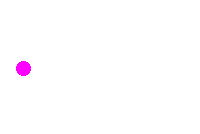 Department of Biology, College of Science, University of Salahaddin-Erbil, Erbil, Kurdistan, Iraq.       Academic E-mail : fatmma.mohammed@su.edu.krdEducationB.Sc. in Biology,  Microbiology (1994) Department of Biology, College of Science, University of Salahaddin-Erbil, Erbil, Iraq.M.Sc. in Biology(Environmental Science & Pollution), (2015)Department of Biology, College of Science, University of Salahaddin-Erbil, Erbil, Iraq.General specialization	Biology Specific specialization	Environmental Science & PollutionLanguages:Mother Tongue: Kurdish (perfect).Fluent  written, spoken English and Arabic (perfect).Sworn Legal Certified Translation in English – Arabic – Kurdish Language (Vice Versa) Academic titles attainedResearch Asst.(1995-1997),Department of Biology, College of Science, University of Salahaddin-Erbil, Erbil, Iraq.Asst. Lecturer (2015-Present),Department of Biology, College of Science, University of Salahaddin-Erbil, Erbil, Iraq.Since 16/02/1995 I am a staff-member in the Department of Biology, College of Science, University of Salahaddin-Erbil, Erbil, Iraq.Publications in international Journals:MEDICINAL PLANTS TRADITIONALLY USED IN THE MANEGEMENTOF COVID-19 IN KURDISTAN REGION OF IRAQMahmoud Dogara Abdulrahman1, Fattma Zrar Mohammed2, Saber W. Hamad1 and 3,Harmand A. Hama1, Sawsan S. Al-Rawi1, Sarwan W. Bradosty4, Soran Kayfi5, Ahmad H.Ibrahim6, Zanyar Othman Hussein1, Abubakar Abdullahi Lema (Under Publication)Conferences/Workshops/Seminars Participated:1st Tishk Biology Scientific Competition ( TBSC )” organized by the Faculty of Education, Biology Department, Tishk International University, held on December 16,  2021, Erbil, Kurdistan Region, Iraq.seminar entitled “Types of Sampling Methods” which was organized by STAT Office for Statistical Data Analysis and Training for Lecturer Hazhar Blbas  on Monday 14, September 20201st online Biology (cancer, secrets of signaling, applications and treatmentchallenges) International Symposium 2021, organized by Salahaddin University-Erbil May 19th 2021.seminar entitled “Correaltion and Regressionusing DATAtab” which was organized by STAT Office for Statistical DataAnalysis and Training for Dr. Mathias Jesussek on Monday 8, March 2021 N.B: Beside so many international Conference, seminars and workshops I have participated in which are not mentioned here.Teaching ExperiencesLectures to undergraduate studentsEcology & PollutionMicrobiologyHistologyArchegoniateFood Microbiology